Инвестиционная площадка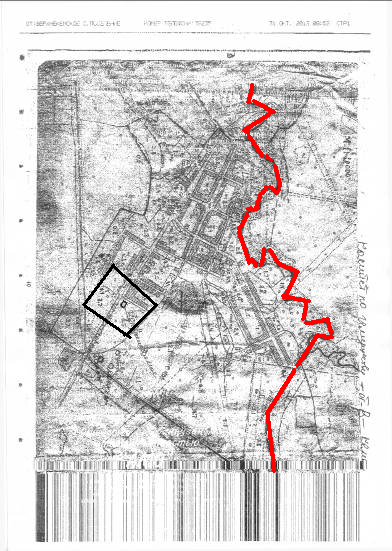 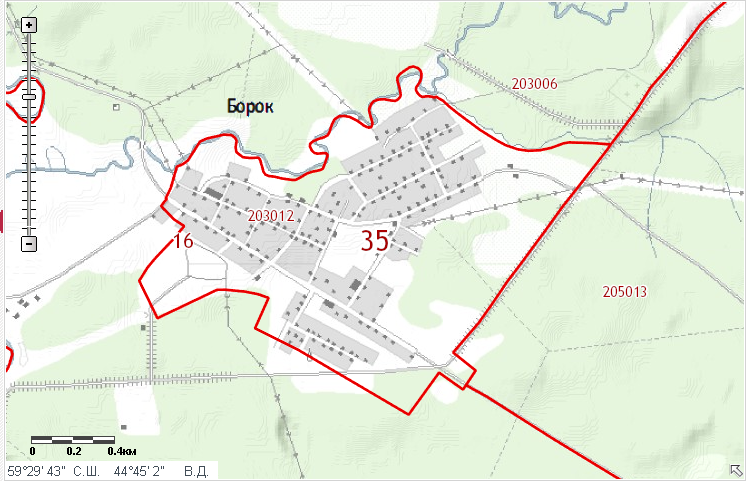 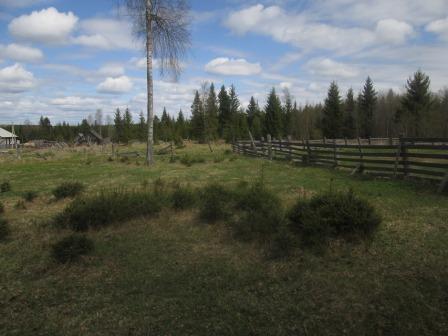 Контактное лицоБревнова Надежда Васильевна,  должность: председатель Комитета по управлению муниципальным имуществомТелефонтелефон /факс : (81754) 2-13-13E-mailnikadmin@vologda.ruВыберите тип объектаИнвестиционная площадкаМестоположение инвестиционной площадкиВологодская область, Никольский район, поселок Борок, улица НикольскаяПлощадь инвестиционной площадки2000 кв. м.Кадастровая принадлежность земельных участков под инвестиционной площадкой с указанием правового статуса и собственника участка, вида права, срока праваКадастровый номер: 35:16:0203012 Собственник земельного участка: собственность администрации Никольского муниципального района Вид права:  муниципальная Срок права: бессрочноеНаличие объектов инженерной и транспортной инфраструктур (газоснабжение, электроснабжение, автомобильная дорога, водоснабжение и водоотведение) с указанием точек подключения и наличия свободных мощностейЭнергоснабжение: расстояние до ближайшей сети - 100 м. До ВД - 35 кВт;Водоснабжение: ближайшая точка подключения 100 метров;Теплоснабжение: ближайшая точка подключения 300 метров;Транспортная инфраструктура: есть автодорога.Условия предоставления инвестиционной площадки инвесторуарендаСанитарно-защитная зона прилегающих предприятий и организаций, жилых массивов и прочих объектов, расположенных в радиусе 1 км от границ инвестиционной площадкиЖилая застройкаЦелевое (приоритетное) назначение земельного участкаРазмещение автозаправочной станцииРасположенные в радиусе 50 км населенные пункты численностью населения не менее 300 человек с указанием количества проживающего населения, в том числе экономически активногог. Никольск -8,0 тыс. чел.,  д. Мелентьево - 0,7 тыс. челУдаленность от административного центра муниципального образования, на территории которого расположена инвестиционная площадка, и от г. ВологдыРасстояние до г. Никольска 50 кмРасстояние до г. Вологда -479 км Контактные данные инвестиционного уполномоченногоКорепина Валентина Сергеевна – заведующая отделом экономического анализа и стратегического планирования управления народно-хозяйственного комплекса администрации Никольского муниципального района, инвестиционный уполномоченный, тел: (81754)2-15-60, e-mail: nik.econom@ mail.ru   Широта 59°30′9.57″N (59.502659) Долгота44°46′13.54″E (44.770427)Существует возможность загрузки фотографийСуществует возможность загрузки фотографий